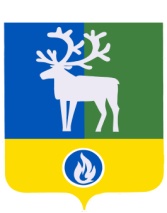 БЕЛОЯРСКИЙ РАЙОНХАНТЫ-МАНСИЙСКИЙ АВТОНОМНЫЙ ОКРУГ - ЮГРААДМИНИСТРАЦИЯ  БЕЛОЯРСКОГО РАЙОНАПОСТАНОВЛЕНИЕ  от 28 декабря 2021  года	      	                                                                                    № 1056О внесении изменения в приложение к постановлению администрации Белоярского района от 8 декабря 2015 года № 1449П о с т а н о в л я ю:1. Внести в приложение «Порядок взаимодействия администрации Белоярского района и заказчиков Белоярского района в ходе определения поставщиков (подрядчиков, исполнителей) для заказчиков Белоярского района» к постановлению администрации Белоярского района от 8 декабря 2015 года № 1449 «Об осуществлении администрацией Белоярского района полномочий на определение поставщиков (подрядчиков, исполнителей) для заказчиков Белоярского района в рамках централизации закупок» изменение, изложив его в редакции, согласно приложению к настоящему постановлению. 2. Опубликовать настоящее постановление в газете «Белоярские вести. Официальный выпуск».3. Настоящее постановление вступает в силу после его официального опубликования, но не ранее 1 января 2022 года.4. Контроль за выполнением постановления возложить на заместителя главы Белоярского района Ващука В.А.Глава Белоярского района                               	                                               С.П. МаненковПриложение к постановлениюадминистрации Белоярского района от 28 декабря 2021 года № 1056Порядок взаимодействия администрации Белоярского района и заказчиков Белоярского района в ходе определения поставщиков (подрядчиков, исполнителей) для заказчиков Белоярского района(далее – Порядок)1. Общие положения1.1. Настоящий Порядок регулирует вопросы взаимодействия между администрацией Белоярского района, осуществляющей полномочия на определение поставщиков (подрядчиков, исполнителей) для заказчиков Белоярского района (далее – уполномоченный орган), и юридическими лицами, являющимися заказчиками Белоярского района (далее – заказчики):1) органами администрации Белоярского района, уполномоченными принимать бюджетные обязательства в соответствии с бюджетным законодательством Российской Федерации от имени муниципального образования и осуществляющими закупки (главные распорядители бюджетных средств);2) бюджетными учреждениями, созданными муниципальным образованием Белоярский район, в части закупок, осуществляемых ими в соответствии со статьей 15 Федерального закона от 5 апреля 2013 года № 44-ФЗ «О контрактной системе в сфере закупок товаров, работ, услуг для обеспечения государственных и муниципальных нужд» (далее – Федеральный закон № 44-ФЗ);3) автономными учреждениями, созданными муниципальным образованием Белоярский район, в части закупок, осуществляемых ими в соответствии со статьей 15 Федерального закона № 44-ФЗ;4) муниципальными унитарными предприятиями Белоярского района в части закупок, осуществляемых ими в соответствии со статьей 15 Федерального закона № 44-ФЗ.1.2. В случае заключения соглашения между администрацией Белоярского района и администрацией поселения, входящего в состав Белоярского района, о передаче администрации Белоярского района полномочий на определение поставщиков (подрядчиков, исполнителей) для отдельных муниципальных заказчиков, действующих от имени поселений, администрация Белоярского района, на основании части 9 статьи 26 Федерального закона № 44-ФЗ осуществляет полномочия на определение поставщиков (подрядчиков, исполнителей) для таких муниципальных заказчиков.1.3. Основные понятия, используемые в Порядке, применяются в том же значении, что и в Федеральном законе № 44-ФЗ.2. Полномочия уполномоченного органа2.1. Уполномоченный орган для заказчиков проводит процедуры определения поставщиков (подрядчиков, исполнителей) путем проведения закупок открытыми конкурентными способами. 2.2. Уполномоченный орган, в ходе осуществления полномочий на определение поставщиков (подрядчиков, исполнителей) для заказчиков: 1) формирует с использованием единой информационной системы в сфере закупок и размещает извещения об осуществлении закупок, изменения в извещения об осуществлении закупок, извещения об отмене закупок на основании документов и информации, необходимых для размещения указанных извещений, подготовленных заказчиком в соответствии с требованиями Федерального закона № 44-ФЗ;2) при формировании и размещении извещений об осуществлении закупок, изменений в извещения об осуществлении закупок, если иное не установлено заказчиком в предоставленных документах и информации, назначает даты и время проведения процедур определения поставщиков (подрядчиков, исполнителей);3) размещает в единой информационной системе разъяснения положений извещений об осуществлении закупок на основании документов и информации, подготовленных заказчиком в соответствии с требованиями Федерального закона № 44-ФЗ;4) осуществляет функции комиссии по определению поставщиков (подрядчиков, исполнителей) в соответствии с Федеральным законом № 44-ФЗ;5) на основании решений, принятых членами комиссии по осуществлению закупок, формирует с использованием электронной площадки протоколы заседаний комиссий по осуществлению закупок и направляет оператору электронной площадки в соответствии с Федеральным законом № 44-ФЗ;6) обеспечивает направление (предоставление) заказчику всех необходимых документов и информации для заключения контракта;7) осуществляет иные действия, предусмотренные Федеральным законом № 44-ФЗ в ходе определения поставщиков (подрядчиков, исполнителей).2.3. Полномочия, предусмотренные подпунктами 1, 2, 3, 5, 6 пункта 2.2. раздела 2 настоящего Порядка осуществляются работниками отдела муниципального заказа администрации Белоярского района.2.4. Полномочия, предусмотренные подпунктом 4 пункта 2.2. раздела 2 настоящего Порядка осуществляются лицами, в том числе, работниками администрации Белоярского района, включенными в состав комиссии по определению поставщиков (подрядчиков, исполнителей).2.5. Полномочия, предусмотренные подпунктом 7 пункта 2.2. раздела 2 настоящего Порядка осуществляются должностными лицами, указанными в пунктах 2.3., 2.4. раздела 2 настоящего Порядка, в зависимости от характера осуществляемых действий.3. Полномочия заказчиков3.1. Заказчики в ходе осуществления закупок, включая процедуры по определению поставщиков (подрядчиков, исполнителей), осуществляют следующие полномочия в сфере закупок товаров, работ, услуг:1) планирование и обоснование закупок, определение условий контракта, в том числе начальной (максимальной) цены контракта, начальной цены единицы товара, работы, услуги, разработка описания объекта закупки (техническое задание), проекта контракта, установление преимуществ и (или) ограничений;2) подготовка и утверждение информации и документов, необходимых в соответствии с  Федеральным законом № 44-ФЗ, а также утверждение извещения об осуществлении закупки;3) размещение в единой информационной системе всех документов и информации о закупке, за исключением документов и информации, публикуемых уполномоченным органом в рамках реализации своих полномочий;4) подготовка разъяснений положений извещений об осуществлении закупок в случае поступления запросов от участников закупок и направление их уполномоченному органу для последующего размещения в единой информационной системе;5)  подписание контракта, в том числе, в случаях, предусмотренных Федеральным законом № 44-ФЗ, обеспечение проведения процедуры согласования заключения контракта с контрольным органом в сфере закупок, включая подготовку и предоставление всех необходимых документов для такого согласования;6) осуществление иных действий, необходимых в ходе осуществления закупок, а так же связанных с заключением, исполнением контракта.4. Ответственность заказчиков и уполномоченного органа4.1. При предоставлении уполномоченному органу информации и документов, необходимых для размещения в единой информационной системе извещения об осуществлении закупки, изменения в извещение об осуществлении закупки, извещения об отмене закупки, разъяснения положений извещения об осуществлении закупки заказчик  несет ответственность за:1) полноту и достоверность предоставляемой информации;2) соответствие предоставляемой информации действующему законодательству;3) своевременность предоставления информации в случаях, когда в ходе определения поставщика (подрядчика, исполнителя) Федеральным законом № 44-ФЗ и иными правовыми актами в сфере закупок предусмотрены определенные сроки.4.2. В ходе взаимодействия с заказчиком при определении поставщика (подрядчика, исполнителя), в том числе при размещении в единой информационной системе извещения об осуществлении закупки, изменения в извещение об осуществлении закупки, извещения об отмене закупки, разъяснения положений извещения об осуществлении закупки, на основании информации и документов, предоставленных заказчиком, уполномоченный орган несет ответственность за:1) полноту размещения в единой информационной системе предоставленной заказчиком информации о закупках;2) размещение в единой информационной системе информации о закупках в срок не позднее 5 рабочих дней со дня принятия работниками отдела муниципального заказа полного пакета документов по закупке при условии соответствия предоставленных заказчиков документов действующему законодательству;3) своевременность оповещения заказчика о готовности информации и документов по итогам процедуры определения поставщиков (подрядчиков, исполнителей), необходимых для заключения контрактов.4.3. В случаях, не установленных разделом 4 настоящего Порядка, ответственность заказчика и уполномоченного органа определяется в соответствии с действующим законодательством в рамках осуществленных ими действий.  _______________________